FORMULARIO DE SOLICITUD F2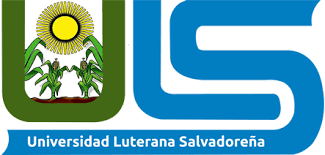 UNIVERSIDAD LUTERANA SALVADOREÑA FORMULARIO DE INSCRIPCIÓN E INGRESO DE NOTAS EN PERIODO EXTRAORDINARIO. Estimado/a DocentePresente:Por este medio se le solicita atentamente, dar fe que el alumno/a: ________________________________________________________________________________ con código de Carnet : _________________________ perteneciente a la Carrera: ____________________________________________________________, ha participado activamente y asistido con responsabilidad desde el inicio del ciclo: ____________________ a su asignatura. Lo anterior es debido a que el periodo de inscripción a finalizado y el alumno/a ha solicitado que se le inscriba en su asignatura, ya que debido a los siguientes motivos : _____________________________________________________________________________________________________________________________________________________________________________________________________________________________________________________________________________________________________________no pudo realizar dicho tramite en las fechas correspondientes.                                                                                           Número de Talonario: __________________			Número de Recibo: ________________San Salvador, _____________ de _______________________ de _______________F. ___________________________________					F. ____________________________	Secretaria General 						        Decano/a de FacultadF. ____________________________Alumno/a Nota: El proceso de solicitud y recolección de la información solicitada en este formulario es responsabilidad del alumno/a.El/la estudiante después de haber sido autorizado/a debe de matricularse y cancelar los aranceles y recargos a la fecha. Nombre de la asignatura Evaluaciones Realizadas por el EstudianteEvaluaciones Realizadas por el EstudianteEvaluaciones Realizadas por el EstudianteEvaluaciones Realizadas por el EstudianteEvaluaciones Realizadas por el EstudianteEvaluaciones Realizadas por el EstudianteEvaluaciones Realizadas por el EstudianteEvaluaciones Realizadas por el EstudianteDíaHoraNombre de Docente y FirmaNombre de la asignatura Primer ParcialPrimer Parcial Segundo Parcial Segundo ParcialTercer ParcialTercer ParcialCuarto ParcialCuarto ParcialDíaHoraNombre de Docente y FirmaNombre de la asignatura Nota prácticaNota TeóricaNota prácticaNota TeóricaNota prácticaNota TeóricaNota prácticaNota TeóricaDíaHoraNombre de Docente y Firma